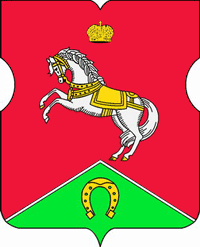 АППАРАТ СОВЕТА ДЕПУТАТОВмуниципального округаКОНЬКОВОПОСТАНОВЛЕНИЕ           13.05.2022    №    4/П________   В соответствии с Бюджетным кодексом Российской Федерации и Решением Совета депутатов муниципального округа Коньково от 14.12.2021 года № 10/1 «О бюджете муниципального округа Коньково на 2022 год и плановый период 2023 и 2024 годов»:   Внести изменения в постановление аппарата Совета депутатов муниципального округа Коньково от 28.12.2021г. № 10/П «Об утверждении сводной бюджетной росписи муниципального округа Коньково на 2022 год и плановый период 2023 и 2024 годов» в части изменения  бюджетных ассигнований по расходам:    2. Разместить настоящее постановление на официальном сайте органов местного самоуправления муниципального округа Коньково.3. Контроль за исполнением настоящего постановления возложить на главу муниципального округа Коньково Малахова С.В.Глава муниципального округа Коньково                                                                                   С. В. МалаховОб изменении бюджетных ассигнований по расходам Бюджетная классификацияСумма в тыс.руб. 0104. 31Б 0100500.831.295-20,000104. 31Б 0100500.831.29620,00